ПРИЛОЖЕНИЕ 1ОргкомитетТел./факс (+375 17) 292 49 56, 292 79 43, 292 79 44моб. (+375 29) 611 66 20 E-mail: bsr@telecom.by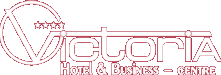 Гостиница «Виктория»****220035, Республика Беларусь г.Минск, пр. Победителей, 59http://www.hotel-victoria.by/Однокомнатный одноместный номерЦена за сутки (+завтрак): 	  181$    		 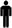 В стоимость номера также входит: посещение сауны и тренажёрного зала (с 7.00 до 11.00)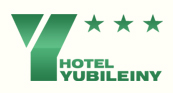 УП «Гостиничный комплекс «Юбилейный»***220004, Республика Беларусь г. Минск, пр-т Победителей, 19http://www.yhotel.by/Однокомнатный одноместный номерЦена за сутки (+завтрак): 	  113$    		143$ Однокомнатный двухместный номерЦена за сутки (+завтрак): 	  128$ 		143$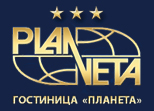 ОАО «Гостиница «Планета»***220126 Республика Беларусь, г. Минск, пр-т Победителей, 31http://www.hotelplaneta.by/Однокомнатный одноместный номерЦена за сутки (+завтрак): 	  120 $Гостиница «Академическая»220012 Республика Беларусь, г. Минск, ул. Сурганова, 7http://www.belhotel.by/?showcoast=608- однокомнатный одноместный 	 	550.000 бел.руб.;- двухкомнатный двухместный 	   	660.000 бел.руб.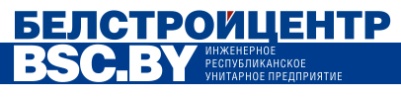 РУП «Белстройцентр»220036 Республика Беларусь, г. Минск, ул. Р. Люксембург, 101http://bsc.by/page/gostinichnye-uslugiОднокомнатный двухместный номерЦена за сутки: 			337 000 бел.руб.